.ПРОТОКОЛ заседания конкурсной комиссииАКЦИОНЕРНОЕ ОБЩЕСТВО «ВАГОНРЕММАШ» (АО «ВРМ»)«04» марта 2019г.					  № ОК/05-АО «ВРМ» /2019 - КК1Присутствовали:Повестка дня:О подведении итогов открытого конкурса № ОК/05-АО «ВРМ» /2019 на право заключения договора поставки комплекта привода подвагонного генератора мощностью 32 кВт. для ремонта пассажирских вагонов (далее – Товар) для нужд Тамбовского ВРЗ, Воронежского ВРЗ - филиалов АО «ВРМ» в 2019 г.Информация представлена начальником сектора по проведению конкурсных процедур и мониторингу цен на закупаемые ТМЦ Беленковым С.А.Комиссия решила:           1. Согласиться с выводами и предложениями экспертной группы (протокол от «04» марта 2019 г. № ОК/05-АО «ВРМ» /2019- ЭГ2).           2. На основании проведенной работы по рассмотрению конкурсной заявки участника открытого конкурса № ОК/05-АО «ВРМ» /2019, экспертная группа приняла решение вынести на рассмотрение Конкурсной комиссии АО «ВРМ» следующее предложение:2.1. В связи с тем, что единственный претендент ЗАО «ДМИ-Редуктор», признан участником открытого конкурса № ОК/05-АО «ВРМ» /2019, согласно пп. 3) п. 2.9.9. конкурсной документации признать открытый конкурс № ОК/05-АО «ВРМ» /2019 несостоявшимся.2.2. В соответствии с п. 2.9.10 конкурсной документации поручить службе МТО АО «ВРМ» в установленном порядке обеспечить заключение договора с ЗАО «ДМИ-Редуктор» со стоимостью предложения 481 975 500 (Четыреста восемьдесят один миллион девятьсот семьдесят пять тысяч пятьсот) рублей 00 копеек без НДС и 578 370 600 (Пятьсот семьдесят восемь миллионов триста семьдесят тысяч шестьсот) рублей 00 копеек с учетом всех налогов, включая НДС, указанного в его финансово-коммерческом предложении.Решение принято единогласно.Подписи.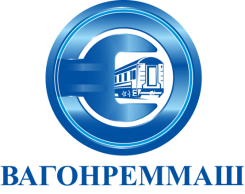 АКЦИОНЕРНОЕ ОБЩЕСТВО «ВАГОНРЕММАШ»105005, г. Москва, наб. Академика Туполева, дом 15, корпус 2, офис 27тел. (499) 550-28-90, факс (499) 550-28-96, www.vagonremmash.ruПредседатель Конкурснойкомиссии									Члены Конкурсной комиссии: